8º ano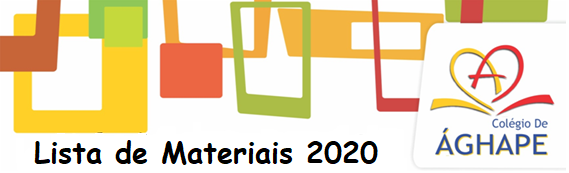 06 cadernos universitários de 100 folhas01 caderno de desenho grande de capa dura sem seda e com margem 100 folhas (para Desenho Geométrico)Lápis preto no. 02BorrachaApontadorCaneta azul ColaTesoura 01 caixa de lápis de cor01 Transferidor 01 Compasso01 Régua 30 cm01 esquadro 45º ou 60º01 lupa (aproximadamente 75mm)01 bloco de papel canson A4 01 pasta catálogo com 50 saquinhos com folhas de sulfite dentro de cada saquinho01 pasta catálogo com 50 saquinhos com folhas de mono bloco (ou folhas de fichário)01 dicionário de Inglês01 dicionário de Espanhol01 dicionário da Língua Portuguesa01 jaleco ou avental de manga longa para aulas de Ciências.Todos os materiais e pertences do aluno devem estar identificados com nome. Os materiais solicitados devem ser entregues no 1º dia de aula.Início das aulas: 27/01Livros de leitura que serão usados em 2020Espanhol (Ventana Al Español – Editora Santillana - vol. 03 – 8º Ano) – Edição atualizadaPor um simples pedaço de cerâmica – WMF Martins fontes – Linda Sue Park – Tradução de Eneida Vieira SantosOs miseráveis – Editora Moderna – Vitor Hugo – Tradução e Adaptação Walcyr CarrascoObs.  Os materiais e livros poderão ser adquiridos em qualquer papelaria. Sugerimos a Papelaria Paula - Rua do Orfanato, 751 - (11) 2063-1079.